PARENTS EVENINGParent’s Evenings take place next Tuesday and Wednesday.  If you have not yet been given an appointment please contact your child’s teacher who will arrange a time and date for you.If for any reason you are unable to attend your allocated appointment please call the office on 01260 387057 to let us know so that the staff can talk to the next parent on the list.EDUCATION WELFARE OFFICERThis morning we had a visit from the Education Welfare Officer (EWO) to conduct a check on the attendance of our pupils.  Her main concern was the amount of illness of some pupils and also about the lateness (and excuses given) from the children.  She has recommended that we remind you that if your child has numerous illnesses or recurrent illnesses you will be asked to provide medical evidence, i.e. note/letter from the surgery or prescribed medication.We must also remind you that Registration is at 8:55am and the registers close at 9:15am; if your child arrives after 8:55am and before 9:15am your child will be marked in the register with a late mark. Should your child arrive after 9:15am they will be marked with a U which is an unauthorised mark.  If your child has many Late/Unauthorised marks your child will be referred to the Education Welfare Service.ATTENDANCEAttendance figures for this week are:Well done to Year 6 who are this week’s winners with 97.15%. A hat trick from Year 6!However, we have to say well done to every other year group who have all mainly improved on last week.Who will the winners be next week? We still haven’t managed to have a class with 100% Attendance.  Come on ………….. we need to have a class with 100% so we can have a celebration!  THIS WEEKS challengeWell done to Boyan Rashkov in Year 6.This week’s challenge is linked to Harry Potter, 1.What are Dobby’s favourite clothes?2. What is the name of Hermione’s cat?3. What is special about Mrs Weasley’s clock?4. How many good jumps does a chocolate frog have?Send the answer into school on Monday with your name and class on it and one correct answer will be rewarded with a treat - this will be drawn by raffle if more than one correct answer comes in.  Get your thinking caps on for the correct answer and good luck to you.Harry potter’s night of spells On this day we will be dressing as characters from the books of Harry Potter. You can come in costume all day. Our fun starts at 2pm and continues after school for those children accompanied by an adult.  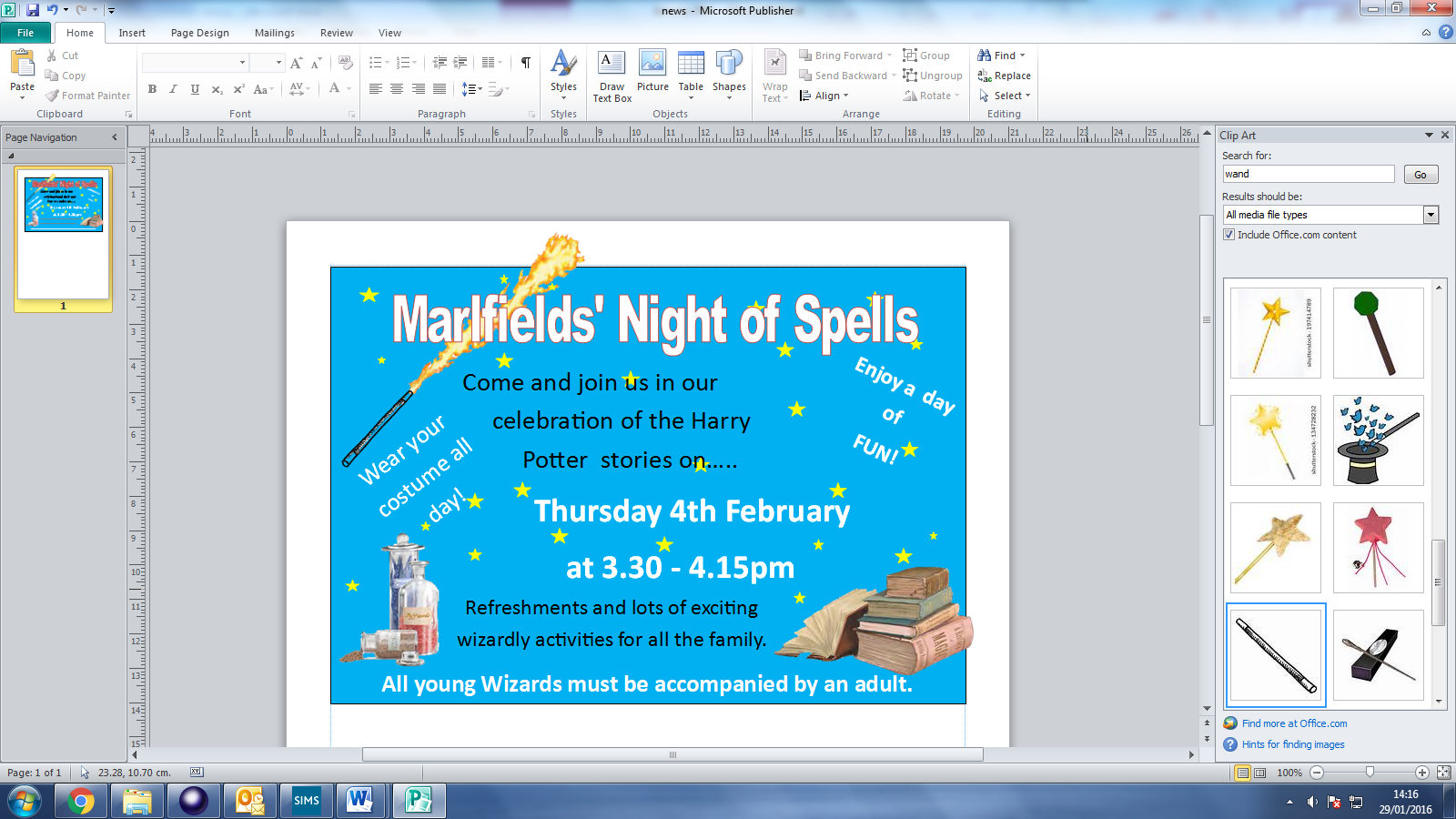 Don’t worry if you haven’t got any wizard robes you can come as a ‘Muggle’ in ordinary clothes; if they are mis-matching clothes all the better, you can be a wizard in disguise!Multiflex sport club will continue on this day but all other clubs are cancelled due to magical activities.Year 697.15%Year 297%Year 4 96.39%Year 596.16%Year 396.08%Year 194.95%Reception94%